44η ΠΡΟΣΚΛΗΣΗ ΣΥΓΚΛΗΣΗΣ ΟΙΚΟΝΟΜΙΚΗΣ ΕΠΙΤΡΟΠΗΣΚαλείστε να προσέλθετε σε δια ζώσης κεκλεισμένων των θυρών τακτική συνεδρίαση της Οικονομικής Επιτροπής, που θα διεξαχθεί στο Δημοτικό Κατάστημα την 25η του μηνός Αυγούστου έτους 2020, ημέρα Τρίτη και ώρα 12:30 για την συζήτηση και λήψη αποφάσεων στα παρακάτω θέματα της ημερήσιας διάταξης, σύμφωνα με τις εγκ. 40 Α.Π. 20930/31-3-2020 και 163 Α.Π. 33282/29-5-2020 του Υπ. Εσωτερικών (Κανονιστικό πλαίσιο αντιμετώπισης του Κορωναϊού Covid 19 αναφορικά με την οργάνωση και λειτουργία των Δήμων), καθώς και τις διατάξεις του άρθρου 75 Ν.3852/10, όπως αντικαταστάθηκε από το άρθρο 77 του Ν.4555/18 και ισχύει :1. Αποδοχή δωρεάς διακοσίων (200) καθισμάτων γηπέδου  στο Τμήμα Πολιτισμού & Αθλητισμού της  Δ/νσης Παιδείας –Πολιτισμού & Αθλητισμού του Δήμου Τρικκαίων2. Έγκριση Πρακτικών Ι και ΙΙ της Επιτροπής διενέργειας του αριθμ. 93840 διαγωνισμού με τίτλο:  «Παροχή υπηρεσιών κοινωνικής μέριμνας για τη λειτουργία δομών αντιμετώπισης της φτώχειας του Δήμου Τρικκαίων» - ανάδειξη προσωρινού αναδόχου. Αριθμ. Διακήρυξης:  18033/29.06.20203. Έγκριση Πρακτικού  2 της Επιτροπής διενέργειας – ανάδειξη προσωρινού αναδόχου του  συνοπτικού διαγωνισμού με τίτλο: «Εργασίες κοπής ή ανανέωσης κόμης 28 μεγ. Δένδρων στη Δ.Ε. Τρικκαίων», προϋπ/σμού δαπάνης 5.232,50 €  εκτός του ΦΠΑ4. Έγκριση Πρακτικών 1και 2 της Επιτροπής διενέργειας διαγωνισμού – ανάδειξη προσωρινού αναδόχου για την «Προμήθεια Ηλεκτρολογικού Υλικού Δήμου Τρικαίων», αριθμ.  Διακήρυξης:  14480/1-6-2020.5. Έγκριση Πρακτικών 1 και 2 της Επιτροπής διενέργειας διαγωνισμού – ανάδειξη προσωρινού αναδόχου για την «ΠΡΟΜΗΘΕΙΑ ΚΑΙ ΤΟΠΟΘΕΤΗΣΗ ΣΥΣΤΗΜΑΤΩΝ ΣΚΙΑΣΗΣ ΓΙΑ ΤΗ ΛΑΪΚΗ ΑΓΟΡΑ ΤΡΙΚΑΛΩΝ»6. Έγκριση Πρακτικού 3 της Επιτροπής διενέργειας του ανοιχτού ηλεκτρονικού διαγωνισμού επιλογής αναδόχου για την κατασκευή του έργου «ΚΑΤΑΣΚΕΥΗ ΠΕΖΟΔΡΟΜΙΩΝ ΣΤΟΝ ΟΙΚΙΣΜΟ (ΡΟΜΑ) ΣΤΟ ΚΗΠΑΚΙ ΔΗΜΟΥ ΤΡΙΚΚΑΙΩΝ», προϋπολογισμού 100.000,00 €7. 10η αναμόρφωση προϋπολογισμού οικονομικού έτους 20208. Πρόσληψη έκτακτου προσωπικού για την αντιμετώπιση κατεπειγουσών ή εποχιακών αναγκών9. Έγκριση άσκησης αγωγής για διόρθωση κτηματολογικής εγγραφής για τεμάχιο 63 διανομής γαιών ΛογγακίουΠίνακας Αποδεκτών	ΚΟΙΝΟΠΟΙΗΣΗ	ΤΑΚΤΙΚΑ ΜΕΛΗ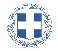 ΕΛΛΗΝΙΚΗ ΔΗΜΟΚΡΑΤΙΑ
ΝΟΜΟΣ ΤΡΙΚΑΛΩΝΔΗΜΟΣ ΤΡΙΚΚΑΙΩΝΔ/ΝΣΗ ΔΙΟΙΚΗΤΙΚΩΝ ΥΠΗΡΕΣΙΩΝΤΜΗΜΑ ΔΙΟΙΚΗΤΙΚΗΣ ΥΠΟΣΤΗΡΙΞΗΣΓραμματεία Οικονομικής ΕπιτροπήςΤρίκαλα, 18 Αυγούστου 2020
Αριθ. Πρωτ. : 23571ΠΡΟΣ :  1.Τα μέλη της ΟικονομικήςΕπιτροπής (Πίνακας Αποδεκτών)(σε περίπτωση κωλύματος παρακαλείσθε να ενημερώσετε τον αναπληρωτή σας).Ο Πρόεδρος της Οικονομικής ΕπιτροπήςΨύχος ΚωνσταντίνοςΑντιδήμαρχοςΨύχος ΚωνσταντίνοςΒότσιου - Μακρή ΠαρασκευήΑναστασίου ΒάιοςΝτιντής ΠαναγιώτηςΚωτούλας ΙωάννηςΠαζαΐτης ΔημήτριοςΑλεστά ΣοφίαΒασταρούχας ΔημήτριοςΚαΐκης ΓεώργιοςΔήμαρχος & μέλη Εκτελεστικής ΕπιτροπήςΓενικός Γραμματέας  Δ.ΤρικκαίωνΑναπληρωματικά μέλη Ο.Ε. 